附件1：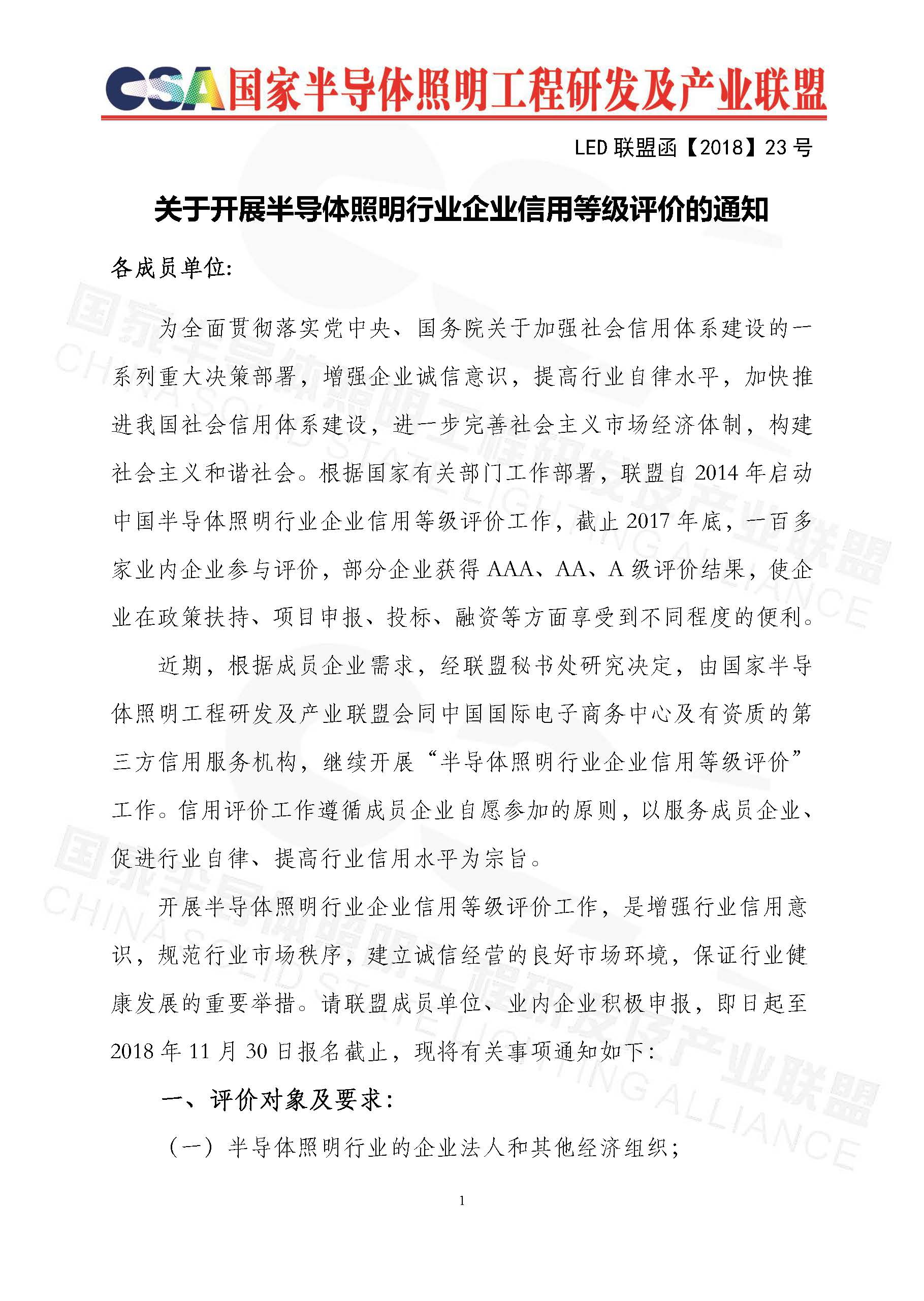 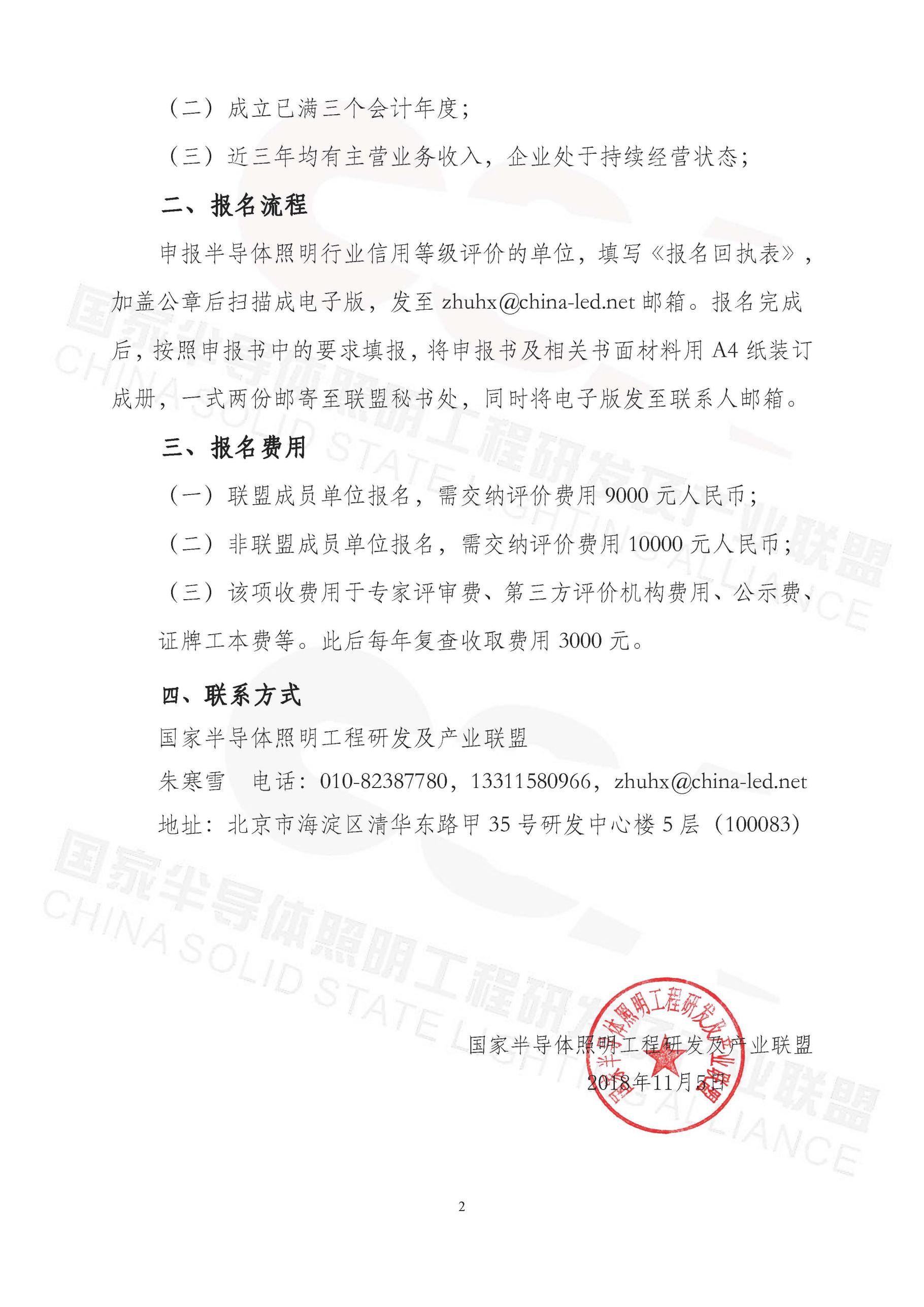 附件1报名回执表单位名称：  单位名称：  联系人手机地址发票类别：（增值税普通发票  ）（增值税专用发票  ）发票类别：（增值税普通发票  ）（增值税专用发票  ）发票内容：咨询服务费发票内容：咨询服务费开发票信息发票抬头：税号：地址电话：开户行及账号：开发票信息发票抬头：税号：地址电话：开户行及账号：汇款相关信息：帐户名称：中关村半导体照明工程研发及产业联盟开户银行：中国银行北京科技会展中心支行账    号：3389 6227 8533汇款相关信息：帐户名称：中关村半导体照明工程研发及产业联盟开户银行：中国银行北京科技会展中心支行账    号：3389 6227 8533联系人：朱寒雪 、13311580966邮  箱：zhuhx@china-led.net联系人：朱寒雪 、13311580966邮  箱：zhuhx@china-led.net